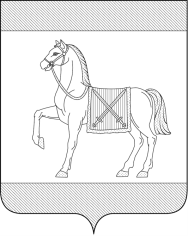 СОБРАНИЕ ПРЕДСТАВИТЕЛЕЙ ГОРОДСКОГО ПОСЕЛЕНИЯ РОЩИНСКИЙМУНИЦИПАЛЬНОГО РАЙОНА ВОЛЖСКИЙ САМАРСКОЙ ОБЛАСТИчетвертого созываРЕШЕНИЕот 04 апреля 2023 года № 141Об утверждении отчета об исполнении бюджета городского поселения Рощинский муниципального района Волжский Самарской областиза 2022 годРуководствуясь Бюджетным кодексом Российской Федерации, Положением о бюджетном процессе в городском поселении Рощинский, Уставом городского поселения Рощинский, Собрание представителей городского поселения Рощинский муниципального района Волжский Самарской области,РЕШИЛО: 1.Утвердить отчет об исполнении бюджета городского поселения Рощинский по доходам за 2022 год (приложение № 1)2.Утвердить отчет об исполнении бюджета городского поселения Рощинский по расходам за 2022 год (приложение № 2)3.Утвердить отчет об исполнении по источникам внутреннего финансирования дефицита бюджета городского поселения Рощинский за 2022 год (приложение № 3)4.Утвердить отчет об использовании резервного фонда городского поселения Рощинский за 2022 год (приложение № 4)5.Утвердить сведения о численности муниципальных служащих органов местного самоуправления городского поселения Рощинский и фактических затратах на их денежное содержание за 2022 год (приложение № 5)6. Опубликовать настоящее Решение в средствах массовой информации (газета «Волжская новь»), обнародовать на Интернет-сайте администрации городского поселения Рощинский.Глава  городского поселения Рощинский 					  В.Н. ВолковПредседатель Собрания представителей	городского поселения Рощинский 					   О.И. Рубина	